 	TEAM Summative Evaluation – Residency I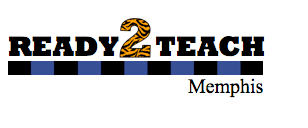 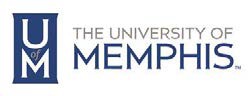 Teacher Candidate: 			Semester/Year: 	Grade:	 School: 		Evaluator: 		Please use this rubric at the end of the residency placement to make your overall assessment of the teacher candidate’s performance.Scoring Key: 1=Below Expectations	2=At Expectations	3=Above ExpectationsComments on areas of reinforcement (strongest performance elements):Comments of areas of refinement (lowest performance elements):PLANNINGPLANNINGPLANNINGPLANNINGPLANNINGCriteriaUnacceptable (1) Below ExpectationsAcceptable (2) At ExpectationsTarget (3)Above ExpectationsOverall RatingInstructionalCandidate’s goals rarelyCandidate’s goals wereCandidate’s goals were alwaysplanningaligned to state content standards. Activities, materials and assessments unconnected to student prior learning or background. Appropriate pacing was not addressed.Individual students’ needsneglected.aligned to state content standards. Activities, materials and assessments built on prior student learning and backgrounds. Many lesson components (student work periods, instruction times, closures, etc.) were given appropriate pacing times.Plans included differentiation for learners with needs butaccommodations were not observed.clearly aligned to state content standards. Creative activities, materials and nontraditional assessments built deep student knowledge. All lesson components (student work periods, instruction times, closures, etc.) were given appropriate pacing times.Plans provided multiple opportunities for students to have their needs met.StudentCandidate’s assignmentsCandidate’s assignmentsCandidate’s assignmentsworkrequired students torequired students to interpretrequired students to interpretproductsreproduce information. Assignments rarely had students draw conclusions and/or offer support for them.information rather than reproduce it. Assignments had students draw conclusions.information at a high level of thought. Assignments nearly always required students to draw conclusions and supportthem orally or in writing.Quality ofSome assessments had clearMost assessments had clearAll assessments provided clearassessmentsmeasurement criteria. Somemeasurement criteria.measurement criteria.utilizedformative assessments were used. Assessments used single measures of performance.Formative assessments were utilized frequently.Assessments measured performance in more than one way.Formative and summative assessments were used frequently. Assessments measured performance invaried and unique ways.INSTRUCTIONINSTRUCTIONINSTRUCTIONINSTRUCTIONINSTRUCTIONKnowledgeSome objectives and standardsMost objectives and standardsAll objectives and standardsof standardswere communicated.were communicated. Mostwere consistently& objectivesExpectations for student performances were unclear. Some objectives are connected to what students have learned.expectations for student performances were clear. Most objectives are connected to what students have learned.communicated. All expectations for student performances were clearly communicated to students. All objectives are connected to what students have learned.CriteriaUnacceptable (1) Below ExpectationsAcceptable (2) At ExpectationsTarget (3)Above ExpectationsOverall RatingSkill atContent was meaningful toContent was made meaningfulContent was consistentlymotivatingsome students. Candidate didand relevant to most students.meaningful and relevant tostudentsnot consistently reinforce and reward student efforts.Candidate did not develop learning experiences where inquiry, curiosity and exploration were valued.Candidate reinforced and rewarded efforts. Candidate developed learning experiences where inquiry, curiosity and exploration were valued.students. Candidate consistently reinforced and rewarded efforts. Candidate developed ample learning experiences where inquiry,curiosity and exploration were valued.Competence in presenting instructional contentCandidate failed to use examples, illustrations and/or labels for new concepts or ideas on a regular basis.Didn’t always model performance expectations. Sequencing across the lesson was lacking. Presentationincluded confusing or nonessential information.Candidate used examples, illustrations and/or labels for new concepts and ideas most of the time. Modeled performance expectations.Logical sequencing and segmenting across the lesson was apparent most of the time.Candidate used meaningful illustrations and labels for new concepts or ideas. Always modeled performance expectations. Lessons were always clearly logically sequenced and segmented across the lessons. Information was relevant to the students’lives.CompetenceLessons did not always startLessons started promptly mostAll lessons started promptly.in Lessonpromptly. The lessons lackedof the time. The lessonsThe lessons clearly containedStructurestructure and did not clearlycontained a beginning, middlea beginning, middle and end.and Pacingcontain a beginning, middle and end. Pacing was non- existent or did not provide for different learning rates.Routines and/or transitions were unorganized and inefficient.and end. Pacing was adequate and provided some opportunities for different learning rates. Routines and/or transitions were mostly organized and efficient.Pacing was clearly present and provided multiple opportunities for different learning rates. All routines and/or transitions wereorganized and efficient with minor interruptions.Qualities ofMaterials and activities didMaterials and activitiesAll materials and activitiesactivitiesnot always support lessons’supported lesson objectivesclearly supported lessonandobjectives. Student interactionand sustained most students’objectives and consistentlymaterialswas limited. Technology was not used but was available. No outside resources were included. Tasks that were included in activities and materials lacked complexity and text.attention. Student to student interaction and choices were part of most lessons.Incorporated technology when available. Lessons relied mainly on adopted textbook. Most activities and materials included tasks that were rich with complexity and text.sustained student attention throughout all lessons.Students had multiple opportunities, interaction and choices. Creative use of technology, when available.Multiple resources were used. All activities and materials included tasks that were rich with complexity and text.Use of aCandidate’s questions wereCandidate’s questions wereCandidate’s questions werevariety ofprimarily of one type or arevaried and balanced.varied, creative and highquestioningwithout purpose or sense.Required active responses (e.g.quality providing a balancedtypesQuestions were primarily asked of individuals. Wait time was not evident.Candidate did not spread the questioning across all students.whole-class signaling, choral responses, or group and individual answers)Wait time was appropriate most of the time. Called on volunteers and non-volunteers.mix of question types that are purposeful and coherent.Require active responses as well as student-to-student interaction. Wait time was consistently used appropriately. Consistentlycalls on volunteers and non- volunteers.CriteriaUnacceptable (1) Below ExpectationsAcceptable (2) At ExpectationsTarget (3)Above ExpectationsOverall RatingUse andCandidate rarely offeredCandidate’s academicCandidate’s academicquality ofacademic feedback.feedback was focused andfeedback was authentic andacademicCandidate did not do enoughfrequent. Most of the time thefrequently given. Candidatefeedbackto support student engagement and monitor their work.candidate circulated during instructional activities to support engagement and monitor student work.consistently circulated offering genuine support and documentation for student engagement and monitoring ofstudent work.Using andCandidate rarely groupedCandidate’s group activitiesCandidate’s group activitiesmanaging thestudents for clearadequately enhanced studentclearly enhanced studentgrouping ofinstructional purposes.understanding and learning.understanding and learningstudentsMost students knew their roleseffectively. All students knew(whole, small,and responsibilities.their roles & responsibilities.pairs, orIndividuals were heldIndividuals were consistentlyindividually)accountable for individual and/or group work.Instructional group composition was not varied consistently (e.g. race, gender,ability and age).held accountable for individual and/or group work. Instructional group composition varied (e.g. race, gender, ability and age).TeacherCandidate did not displayCandidate displayed accurateCandidate displayed accuratecandidateaccurate content knowledgecontent knowledge of whatcontent knowledge of whatknowledge ofacross lessons taught.was taught. Usuallyhe/she taught and researchedcontentimplemented subject-specific content strategies to enhance student content knowledge.to add to the content being taught when needed.Consistently implemented subject-specific content strategies to enhance student content knowledge.TeacherCandidate was indifferent toCandidate displayedCandidate clearly anticipatedcandidatestudents’ learning needs andunderstandings of students’students’ needs andknowledge ofdifficulties. Differentiationanticipated learningdifferentiated seamlessly so allstudentswas rarely evident.difficulties. Sometimes the candidate incorporated student interests and cultural heritage. Provided limited differentiated instructional methods and content to ensure students hadthe opportunity to master what was being taught.students could master the concepts. Incorporated student interests and cultural heritage in respectful and meaningful ways.PromotingCandidate did not teach anyCandidate thoroughly taughtCandidate thoroughly taughtthinking(Analytical Thinking,one type (Analytical Thinking,one or more types (AnalyticalskillsPractical Thinking, Creative Thinking, or Research-Based Thinking) thinking skills.Candidate provided minimal opportunities to generate ideas and alternatives.Candidate provided minimal opportunities to analyze problems from perspectives and viewpoints.Practical Thinking, Creative Thinking, or Research-Based Thinking) thinking skill.Candidate provided some opportunities to generate ideas and alternatives. Candidate provided some opportunities to analyze problems from different perspectives and viewpoints.Thinking, Practical Thinking, Creative Thinking, or Research-Based Thinking). Candidate provided numerous opportunities to generate a variety of ideas and alternatives. Candidate provided ample opportunities to analyze problems frommultiple perspectives and viewpoints.CriteriaCriteriaUnacceptable (1) Below ExpectationsAcceptable (2) At ExpectationsTarget (3)Above ExpectationsOverall RatingPromotingCandidate rarely providedCandidate implementsCandidate teaches byproblemopportunities for studentactivities that teach at leastmodeling problem solvingsolvingproblem solving or provided opportunities that are artificial and inauthentic.one of the following problem- solving types (abstraction, categorization, drawing conclusions or justifying solution, predicting outcomes, observing and experimenting, improving solutions, identifying relevant/irrelevant information, generating ideas and creating and designing).and actively encouraged students to practice problem solving through two or more of the following problem- solving types (abstraction, categorization, drawing conclusions or justification, predicting, observing and experimenting, improving solutions, identifying relevant/irrelevant information, generating ideas and creating and designing). Candidate modeled and consistently provided opportunities forstudents to generate a variety of ideas and alternatives.ENVIRONMENTENVIRONMENTENVIRONMENTENVIRONMENTENVIRONMENTSetting clearCandidate did not set highCandidate set highCandidate consistently setand highexpectations for students.expectations. Encouragedhigh expectations for allexpectationsStudents were not encouraged to learn from mistakes.Learning experiences did not promote student success.students to learn from mistakes. Most of the time learning opportunities allowed most students to experience success. Students completedwork according to candidate’s expectations.students. Candidate created learning experiences where mistakes were helpful and where success is built in. All students met or exceeded candidate’s expectations.ManagingStudents were not wellStudents were well-behavedStudents were always wellstudentbehaved. Candidate did notand on task with minorbehaved and on task.behaviorhandle minor learning disruptions easily during Residency Semester.Candidate did not follow MT’s classroom rules and procedures. Candidate treated all behavior issues as major issues or all astrivial; does not distinguish between them.learning disruptions. Candidate followed MT’s classroom rules. Candidate overlooked some minor behavior issues, but other times he/she addresses it, pausing the lesson.Candidate consistently handled minor learning disruptions easily. Candidate always followed MT’s classroom rules and procedures. Disruptions were handled appropriately and professionally.CollaborationCandidate does notCandidate incorporates someCandidate incorporates allWith MT andincorporate suggestions andof the suggestions andsuggestions and critiquesResidencycritiques made incritiques made inmade in collaboration withSupervisorcollaboration with their MT or Residency Supervisor.collaboration with the MT and Residency Supervisor regarding planning, teaching and assessing children.their MT and Residency Supervisor regarding planning, teaching and assessing children.CriteriaUnacceptable (1) Below ExpectationsAcceptable (2) At ExpectationsTarget (3)Above ExpectationsOverall RatingCollaborationCandidate fails toCandidate collaborates &Candidate communicates andwithcommunicate and/orcommunicates withcollaborates withProfessionals,collaborate withprofessionals, others and withprofessionals & parents inParents andprofessionals, parents andparents under the guidance ofmeaningful ways in concertOthersothers in a meaningful way to meet the needs of all children in the classroom.their MT to meet the specific needs of all children in the classroom.with their MT. Candidates seek additional ideas and suggestions in collaboration with fellow candidates, University faculty and others to improve their instructionand to assist students in their learning.Promoting aCandidate-studentMost candidate-studentCandidate-student interactionsRespectfulinteractions were stiff.interactions were friendlywere consistentlycultureCandidate-student and student-student rapport was disrespectful. Candidate expressed no interest in students’ interests or opinions.and caring. Candidate-student and student-student rapport was respectful. Candidate was receptive to interests and opinions of students.professional, friendly and caring. Candidate-student and student-student rapport was always respectful. Candidate was consistently receptive to interests and opinions of students.